Cornhole Open 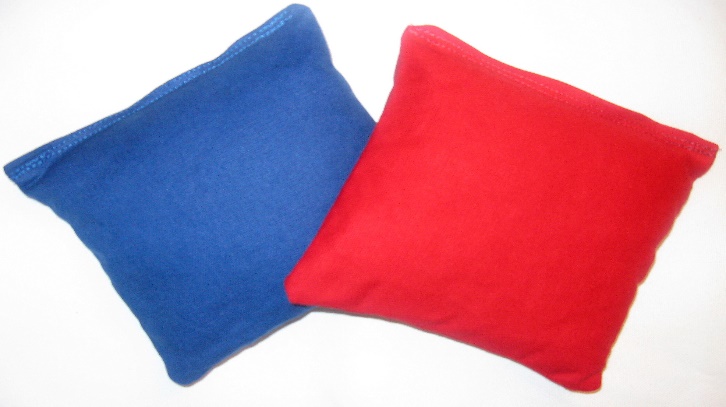 Boards Available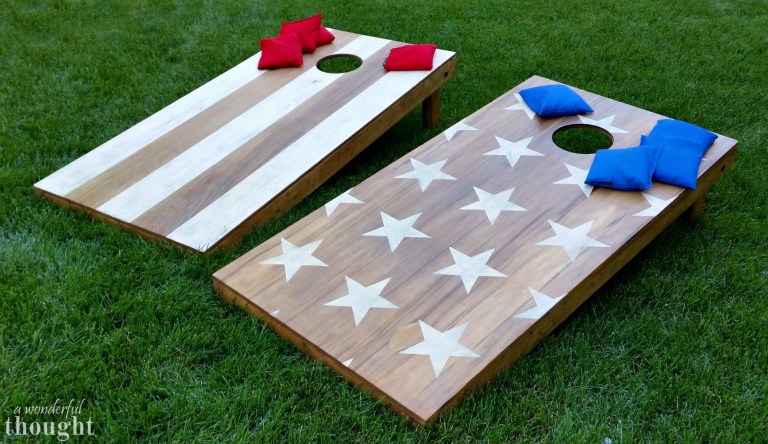 No tournament for 2023 Fall Fest